07-362 ДУ-63 самоходный двухвальцевый гладкий виброкаток, рабочие: частота 30-45 Гц, ширина 1.7 м, вес 9.5-10.5 тн, скорость 7 км/час, ММЗ Д-243 75 лс, АО Раскат г. Рыбинск 1990-95 г. в.Полное название ОАО: 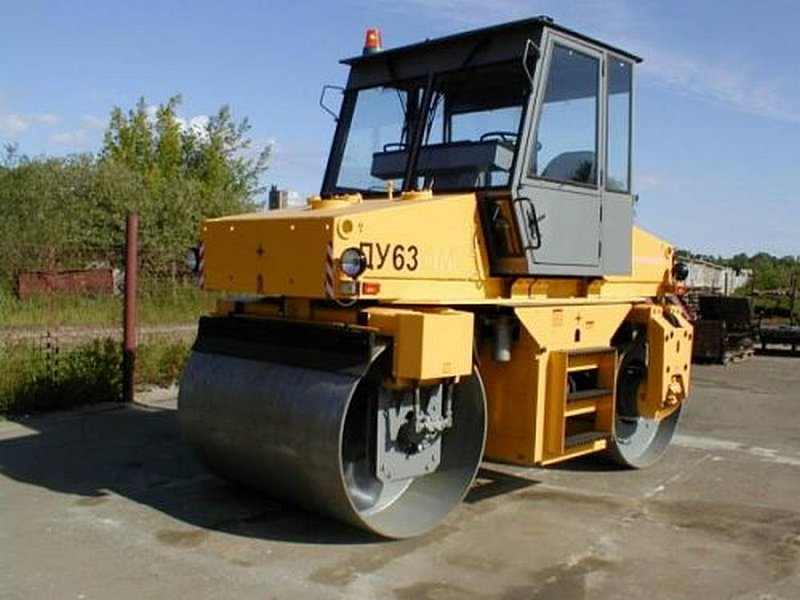 РАСКАТ (РЫБИНСКИЕ АCФАЛЬТОВЫЕ КАТКИ) 
Дата образования: 1870 гАдрес: 152934, Россия, Ярославская обл., г. Рыбинск, ул. Труда, 2E-mail: raskat@land.ru, raskat@yaroslavl.ruОфициальный сайт: www.raskat.yaroslavl.ru При строительстве магистральных и городских автомобильных дорог, стоянок автотранспорта и других объектов широко используются катки массой более 6 тонн для уплотнения асфальтобетонных покрытий. Качество асфальтобетонного покрытия зависит от ряда параметров и показателей уплотнения, среди которых не последнюю роль играет состояние смеси на месте укладки и технология ее уплотнения. Асфальтобетонные смеси уплотняются слоями различной толщины, и качество уплотнения зависит от эксплуатационных параметров применяемых машин. При окончательном уплотнении асфальтобетонных смесей используются вибрационные и статические (пневмоколесные и гладковальцовые) самоходные катки. Из отечественных катков наиболее подходят для данных работ следующие катки:ДУ-63 - вибрационный гладко-вальцовый тандемный,ДУ-64 - вибрационный комбинированный,ДУ-65 - пневмошинный,а также их аналоги - ДУ-98, ДУ-99, ДУ-100, отличающиеся несколько большим объемом баков для смачивающей жидкости. Вибрационные катки ДУ-63 находят широкое применение ввиду того, что сочетают в себе статическую нагрузку от вальцов с динамическим воздействием, получаемым от вибрационных механизмов, смонтированных в вальцах. Вибрация снижает внутреннее трение между частицами асфальтобетона, и процесс уплотнения идет более эффективно, чем только при одном статическом воздействии катком такого же веса. Кроме того, вибрационный каток обладает большей производительностью, особенно это наглядно проявляется при уплотнении жестких смесей. Каток самоходный вибрационный с гладкими вальцами и изменяемыми параметрами вибрации ДУ-63 предназначен для уплотнения асфальтобетонных покрытий, щебеночных, песчано-гравийных оснований при выполнении ремонтных и строительных работ в условиях умеренного и тропического климата.   Конструктивно катки серии ДУ-63 выполнены по единообразной компоновке. Прямая рама опирается на передний и задний вальцы, между которыми на раме установлена кабина, а под ней на подмоторной раме размещено силовое оборудование, включая дизельный двигатель. Оси вальцов закреплены в опорах вилок, а последние шарнирно крепятся к раме катка. Это позволяет:1. Обеспечить поворот каждого вальца в горизонтальной плоскости в пределах 20°, а в вертикальной плоскости - покачиваться в пределах 8 градусов для обеспечения равномерного прилегания обоих вальцов по всей ширине при наезде на неровности;2. Управлять как передним вальцом, так и задним:- при направлении обоих вальцов внутрь поворота обеспечивается минимальный радиус - 6 метров и прохождение вальцов "след в след"; при повороте обоих вальцов в одну сторону обеспечивается режим "собачьего хода", позволяющий увеличить ширину уплотняемой полосы, обеспечивающий возможность работы катка вблизи бордюра, а также обеспечивающий перекрытие колес для катка ДУ-65;3. Легко модифицировать один тип катка в другой. Так как унификация данного модельного ряда более 90%, заменив, допустим, в катке ДУ-63 один вибровалец на пневмовалец, получим комбинированный каток ДУ-64, а заменив и второй и установив дополнительные емкости для грузов, получим пневмошинный - ДУ-65. Вибровозбудитель, установленный в вибровальцах, представляет собой двухчастотный генератор колебаний. Привод его осуществляется от гидромотора, который вращает вал с подвижными дебалансами, создавая при этом вынуждающую силу на вибровальце с двумя амплитудами колебаний. Применение двухамплитудной вибрационной системы повышает технологические возможности катков. Эффективно при этом использовать малую амплитуду при высокой частоте вибрации при укатке мягких и тонких слоев смеси, а большую амплитуду при низкой частоте - жестких и толстых слоев смеси, а также при уплотнении оснований. Подшипники вибратора погружены в масляную ванну, что позволяет значительно увеличить срок их службы. Во избежание ухудшения качества укатки из-за налипания асфальта у катков ДУ-63, ДУ-64, ДУ-65 используется система орошения и очистки скребками стальных вибровальцов и пневмоколес. Для предотвращения налипания асфальта рекомендуется добавлять в бак с водой эмульсионные составы в пределах 5% от объема воды. Емкости баков для смачивающей жидкости и топлива позволяют катку работать целую смену без дозаправки. Катки оборудованы двухместными кабинами, которые удовлетворяют требованиям стандартов в части показателей эргономики и безопасности труда. Для уменьшения вибрационных нагрузок на оператора на катках применена двойная виброзащита - вибровальцы к вилкам и рабочее место к основной раме крепятся через резинометаллические амортизаторы.Базовая комплектация:Кабина с двумя дверямиДва операторских креслаСолнцезащитный козырекБоковые зеркала заднего видаПередние стеклоочистителиДистанционное включение массыИндикаторы температуры двигателя, давления маслаИндикатор оборотов двигателя и напряжения бортовой сетиИндикаторы температуры и уровня гидравлического масла и запаса топливаОсновные комплектующие:Двигатель ММЗ Д-243.91Насосы PVS90 по лицензии «Sauer Danfoss»Гидромоторы «PSM» по лицензии «Bosch Rexroth»Планетарные редуктора PMP (Италия)Фитинги фирмы «CAST» (Италия)Дополнительное оборудование:Двигатель ММЗ Д-243.91КондиционерМеханизм обрезки кромки (в комплекте диск отрезной)Диск уплотнения кромкиРолик укаточныйТЕХНИЧЕСКИЕ ХАРАКТЕРИСТИКИ ВИБРАЦИОННЫХ КАТКОВ ДУ-54М, ДУ-47Б, ДУ-63, ДУ-73, ДУ-71, ДУ-70, СД-801, КВ-01, ДУКВ-4, У6710.01Тип рамыЖесткаяМасса катка, конструктивная / эксплуатационная, т10,0 / 10,5Количество приводных вальцов2Количество вибрационных вальцов2Диаметр вальца, мм1245Ширина вальца, мм1700Ширина уплотняемой полосы, мм1700-2000Линейная статическая нагрузка на ось, кг/см30,8Скорость максимальная, км/ч7Наименьший радиус поворота по внутреннему следу, мм4365Наименьший радиус поворота по наружному следу, мм6065Преодолеваемый подъем на уплотненном покрытии, град15Угол поперечной устойчивости, град15Тип трансмиссииГидростатическаяДвигательДвигательМодельММЗ Д-243.91Мощность двигателя, кВт (л.с.)57,4 (78)Габаритные размеры (длина — ширина — высота), мм3950 — 2050 — 3220База, мм2700Клиренс, мм320Режимы работы вибровозбудителяРежим 1 /Режим 2Номинальная амплитуда колебаний вальца, мм0,3/0,7Частота колебаний вальца, Гц30-45Центробежная сила вибровозбудителя, кН37/86Топливный бак, л170Гидравлический бак, л170Водяной бак, л2х245 параметрМодельМодельМодельМодельМодельМодельМодельМодельМодельМодель параметрДУ-54МДУ-47Б ДУ-63 ДУ-73ДУ-71 ДУ-70СД-801КВ-01* ДУКВ-4 У6710.01 Тип самоходныйсамоходный самоходный самоходный самоходный прицепной прицепной самоходный прицепной самоходный Масса, т1,5-2,2 6-8 9,5-10,5 5-5,5 17,1-25 6,5 7 11,5 10,6 12 Ширина уплотняемой полосы, мм890 1400 1700 1400 2400 2000 2000 2200 1800 2200 Вальцы: диаметр, мм:Вальцы: диаметр, мм:Вальцы: диаметр, мм:Вальцы: диаметр, мм:Вальцы: диаметр, мм:Вальцы: диаметр, мм:Вальцы: диаметр, мм:Вальцы: диаметр, мм:Вальцы: диаметр, мм:Вальцы: диаметр, мм:Вальцы: диаметр, мм:направляющего612 1000 1200 1000 - - - - - - вибрационного725 1200 1200 1000 1600 1600 1600 1420 1420 1600 ширина, мм:ширина, мм:ширина, мм:ширина, мм:ширина, мм:ширина, мм:ширина, мм:ширина, мм:ширина, мм:ширина, мм:ширина, мм:направляющего800 1050 1700 1625 - - - - - - вибрационного890 1400 1700 1625 2400 2000 2000 2200 1800 2200 Вынуждающая сила вибровозбудителя, Н19600 70000 65000-75000 15000 15000 15000 15000 Частота вибрации, Гц58 33-41,630-45 26,6 25 25 25 25 Линейное давление вибровальца, Н/см157-176 270 30 270 Двигатель:Двигатель:Двигатель:Двигатель:Двигатель:Двигатель:Двигатель:Двигатель:Двигатель:Двигатель:Двигатель:модель УД-25-М1Д-144 Д-240 Д-144 СМД-62 Т-150К трактор Т-150Ктрактор Т-150К   ДТ-75Н-ХС4-0,6 трактор Т-150К2 мощность, кВт 5,9 37 55,2 37121,4 Трансмиссиямеханическая гидрообъемная гидрообъемная гидрообъемная гидрообъемная Скорость движения, км/ч:Скорость движения, км/ч:Скорость движения, км/ч:Скорость движения, км/ч:Скорость движения, км/ч:Скорость движения, км/ч:Скорость движения, км/ч:Скорость движения, км/ч:Скорость движения, км/ч:Скорость движения, км/ч:Скорость движения, км/ч:рабочая1,8 1,89; 3,7 0-6 0-8 0-7 0,5 0,5 0,5 4,06 3,33-5,97 транспортная6 6,80-6 0-8 0-7 5,1 5,1 5,1 11,49 18,62База, мм1300 3600 - 3000 Радиус поворота, м3 3 6 - - 8 - - - - Габаритные размеры, мм:Габаритные размеры, мм:Габаритные размеры, мм:Габаритные размеры, мм:Габаритные размеры, мм:Габаритные размеры, мм:Габаритные размеры, мм:Габаритные размеры, мм:Габаритные размеры, мм:Габаритные размеры, мм:Габаритные размеры, мм:длина2800 4650 3940 3500 6600 3850 5800 8709 5850 ширина1100 1800 2040 1625 2820 2400 2200 2100 2550 высота2200 2850 3450 3150 3800 1600 2045 2650 2445 ИЗГОТОВИТЕЛИ Калининградское АО Стройдормаш Рыбинский завод Раскат Рыбинский завод Раскат Рыбинский завод Раскат   Коростень з-д Октябрьская кузница Рыбинский завод Раскат  АО Волгодонской опытно- экспериментальный заводНелидовский машиностроительный завод при участии АО ДОКА Нелидовский машиностроительный завод при участии АО ДОКА Рыбинский завод Раскат   